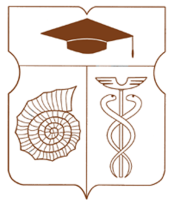 СОВЕТ ДЕПУТАТОВмуниципального округа АКАДЕМИЧЕСКИЙРЕШЕНИЕ__ 21 июня 2022 года __ № __ 04-06-2022 __Об утверждении предложений о поощрении депутатов Совета депутатов муниципального округа Академический за III квартал 2022 годаВ соответствии с Законом города Москвы от 24 ноября 2021 года № 33 «О бюджете города Москвы на 2022 год и плановый период 2023 и 2024 годов»,  от 11 июля 2012 года № 39 «О наделении органов местного самоуправления муниципальных округов в городе Москве отдельными полномочиями города Москвы», постановлением Правительства Москвы от 17 декабря 2013 года № 853-ПП  «Об утверждении порядков предоставления межбюджетных трансфертов из бюджета города Москвы бюджетам внутригородских муниципальных образований», решением Совета депутатов муниципального округа Академический от 18 сентября 2013 года № 05-10-2013 «Об утверждении Временного Положения о поощрении депутатов Совета депутатов муниципального округа Академический» и в целях повышения эффективности осуществления Советом депутатов муниципального округа Академический полномочий города Москвы, Совет депутатов муниципального округа Академический решил:Утвердить поощрение депутатов Совета депутатов муниципального округа Академический за III квартал 2022 года согласно рекомендациям, внесенным Регламентной комиссией Совета депутатов муниципального округа Академический (приложение).Разместить настоящее решение на официальном сайте муниципального округа Академический www.moacadem.ru. Настоящее решение вступает в силу со дня его принятия.Контроль за исполнением настоящего решения возложить врио главы муниципального округа Академический Шефер М.В.Результаты голосования: «За» - 8 «Против» - 0 «Воздержались» - 2 Врио главы муниципальногоокруга Академический       							    М.В. ШеферПриложение к решению Совета депутатов муниципального округа Академический от 21.06.2022 № 04-06-2022Предложения о поощрении депутатов Совета депутатов муниципального округа Академическийза III квартал 2022 года№ п/пФамилия, имя, отчествоСумма поощрения (руб.)(с учетом НДФЛ)№ п/пФамилия, имя, отчествоЗа III квартал1Васандани Татьяна Михайловна65454,552Гильц Елена Александровна65454,553Донцова Ирина Юрьевна65454,554Жуйкова Надежда Михайловна65454,555Красильников Владимир Александрович65454,556Образцова Алиса Сергеевна0,007Смирнов Левон Леонидович65454,558Стусов Антон Александрович65454,549Хананашвили Михаил Нодариевич65454,5410Хананашвили Нодари Лотариевич65454,5411Хорошилов Василий Вадимович65454,5412Шефер Маргарита Викторовна65454,54Итого:720000,00